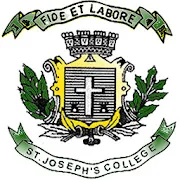 ST. JOSEPH’S COLLEGE (AUTONOMOUS), BENGALURU-27M.Sc. BOTANY - III SEMESTERSEMESTER EXAMINATION: OCTOBER 2022(Examination conducted in December 2022)BO OE 9521: HorticultureTime- 1 1/2 hrs			                                                           Max Marks-35This question paper contains ONE printed page and three partsDraw neat labelled diagrams where ever necessary A: Answer any FIVE questions in one or two sentences   		2X5=101. Irrigation2. Stock and Scion3. Green manure4. Hybrid varieties of Mango5. Any two uses of nursery6. Plants used in vertical gardening7. Any two significance of Horticulture B: Write short notes on any THREE questions  			5X3=158. Green house and its use in protected cultivation 9. Marketing and Export of flowers in Floriculture10. Layering method of Plant propagation (Any two)11. Cultivation methods in OlericultureC: Explain any ONE question in detail   				10X1=1012. Outline of a nursery and its types13. Terrace gardening 